August 23, 2021Landlord Smith789 A StreetVancouver, BCV1V 2V3RE: 	Cover Letter – Tenant DoeDear Mr. Smith,This cover letter has been included as part of my rental application to help you learn a bit more about me as a person and a tenant.I have been living in a secondary suite in Burnaby for the past four years, but recently gave my one-month notice to move out. While searching for a new place to call home, I came across your property and was immediately drawn to it. I am particularly interested in the unit’s design and layout, pet-friendly policy (for my cat – Milo), and proximity to nearby amenities and public transit. For the past six years, I have had steady employment in Vancouver, so the idea of living closer to my workplace is very appealing.As your tenant, I will be fully aware of my legal responsibilities, such as paying rent on time, respecting my neighbours, caring for your property, and otherwise following our tenancy agreement and the Residential Tenancy Act. I have also taken an online course – Renting It Right: Tenant-Landlord Law in BC – to better educate myself on what it means to be a good tenant. While I enjoy socializing from time-to-time, I pride myself on keeping my home as clean and quiet as possible. I have never had any issues with previous landlords and do not anticipate that changing in the future. Along with this cover letter, I have included copies of my references, credit report, pet resume, and Renting It Right course certificate. I am hoping these documents will help demonstrate that, if chosen as the successful applicant, I will be a responsible, considerate, and problem-free tenant.If you have any questions or concerns, please do not hesitate to contact me at 604-111-9999 or tenant@email.com. Sincerely,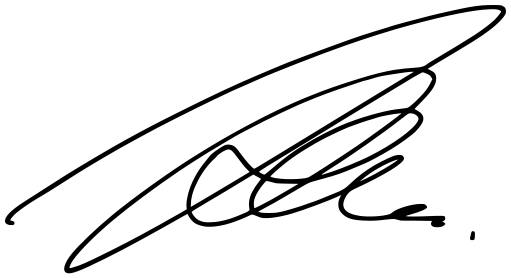 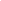 Tenant Doe604-111-9999tenant@email.com 